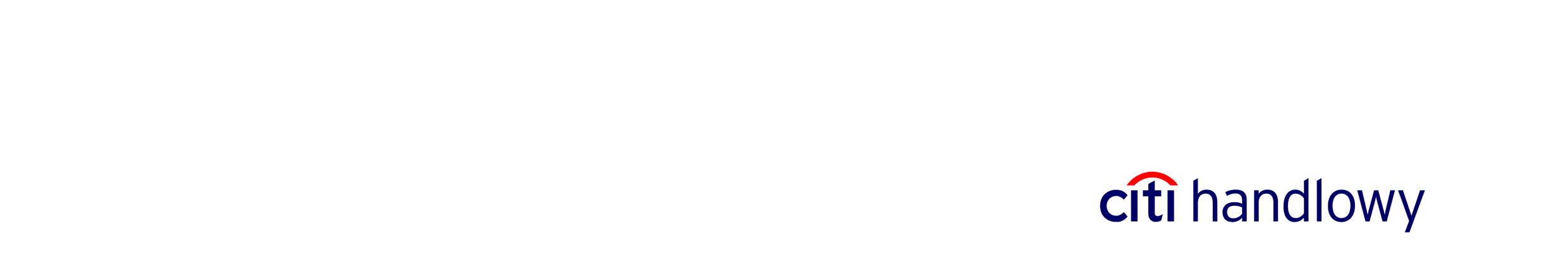 Warszawa, 28.11.2018 r. Legenda rocka dla klientów Citi Handlowy – Phil Collins zagra w Polsce!Koncert gwiazdy niezwykłego formatu w Polsce - wokalista słynnej grupy rockowej Genesis Phil Collins zagra w Polsce w ramach trasy koncertowej „Still Not Dead Yet Live”.  Wydarzenie jest zaplanowane na 26. czerwca 2019 roku i odbędzie się na stadionie PGE Narodowy w Warszawie. Na klientów Citi Handlowy kolejna niespodzianka Citi Specials - jako pierwsi będą mogli kupić bilety na ten jedyny w swoim rodzaju występ. Dedykowana przedsprzedaż biletów dla posiadaczy kart Citi rusza w środę 28.11.2018 o godzinie 10.00.Jest jednym z trzech wykonawców - obok Michaela Jacksona i Paula McCartneya, którzy sprzedali ponad 100 milionów płyt. Artysta, który już kilkukrotnie zapowiadał koniec kariery na scenie muzycznej, konmtunnuje światową trasę koncertową. Na żywo Phil Collins gra zarówno solowe utwory, jak i kawałki z repertuaru Genesis. Za perkusją na scenie wspiera go syn.Kilka dni przed uruchomieniem oficjalnej sprzedaży na koncert gwiazdy klienci Citi Handlowy będą mogli nabyć – z pomocą karty debetowej lub kredytowej Citi – maksymalnie 4 bilety na koncert Phila Collinsa. Po rozpoczęciu przedsprzedaży na stronie livenation.pl należy wpisać kod promocyjny uprawniający do udziału w przedsprzedaży – to 6 pierwszych cyfr karty. Dokładną instrukcję, jak kupić bilety, można także znaleźć na stronie Citi Handlowy. Przedsprzedaż będzie dostępna od środy 28.11.2018 od godz. 10.00 do piątku 30.11.2018 godz. 09.00. Przedsprzedaż może zakończyć się wcześniej w przypadku wyczerpania puli biletów.Citi Specials to dedykowana platforma korzyści, gdzie w jednym miejscu klienci mogą sprawdzić dostępne dla nich przywileje: wyszukać rabaty dostępne u ponad 300 partnerów programu, wymienić na nagrody punkty za codzienne zakupy w niedawno uruchomionym programie Mastercard Priceless Specials oraz sprawdzić bieżące oferty specjalne takie jak zniżki na bilety samolotowe, na zakupy i inne.## #Dodatkowych informacji udziela:Dorota Szostek-Rustecka, dyrektor Biura Prasowego, tel. (0-22) 692 10 49E-mail: dorota.szostekrustecka@citi.com Agata Charuba-Chadryś, kierownik ds. kontaktów z mediami, tel. (0-22) 692 9416E-mail: agata.charubachadrys@citi.com Zuzanna Przepiórkiewicz, specjalista ds.kontaktów z mediami, tel. (0-22) 692 90 52E-mail: zuzanna.przepiorkiewicz@citi.com Bank Handlowy w Warszawie SA to jedna z największych instytucji finansowych w Polsce, oferująca pod marką Citi Handlowy bogaty i nowoczesny asortyment produktów i usług bankowości korporacyjnej, inwestycyjnej i detalicznej. Bank Handlowy obsługuje  6,2 tys. klientów korporacyjnych i ok. 687 tys. klientów indywidualnych poprzez nowoczesne kanały dystrybucji oraz sieć  26 oddziałów. W skład grupy kapitałowej Banku wchodzą takie podmioty jak: Dom Maklerski Banku Handlowego i Handlowy Leasing. Przynależność do Citigroup, największej na świecie instytucji finansowej, zapewnia klientom Banku Handlowego dostęp do usług finansowych w ponad 100 krajach. Citi (NYSE:C) to wiodąca globalna instytucja finansowa, mająca około 200 milionów klientów w ponad 140 krajach. Poprzez swoje dwie odrębne jednostki operacyjne: Citicorp i Citi Holdings, Citi obsługuje klientów indywidualnych, korporacyjnych, rządowych i instytucjonalnych zapewniając im bogaty wachlarz produktów i usług finansowych w zakresie bankowości detalicznej, bankowości korporacyjnej i inwestycyjnej, usług maklerskich i zarządzania aktywami. Dodatkowe informacje można uzyskać na stronie internetowej www.citigroup.com lub www.citi.com.